Roma, 27/08/20Gruppo A - Indicatori Didattica (DM 987/2016, allegato E)iC01. Percentuale di studenti iscritti entro la durata normale del CdS che abbiano acquisito almeno 40 CFU nell'a.s. La percentuale nell’anno 2018 si è mantenuta agli stessi livelli del 2017 (48.5% vs. 48.8%)), sempre superiore alla media di ateneo (44.7%) e leggermente inferiore alla media degli atenei non telematici ed alla media dell’area geografica. Nel 2017 questa percentuale è aumentata al 48.8%, ancora superiore a quella di ateneo che è pari al 38.5% ed inferiore alla media di atenei non telematici ed alla media dell’area geografica.iC02. La percentuale di laureati (L; LM; LMCU)nel 2019  entro la durata normale  è pari al 90%; tale valore è superiore a quello di ateneo, pari al 58.3%, alla media geografica degli atenei telematici ed alla media degli atenei non telematici (57.5% e 56,5% rispettivamente.iC03. Percentuale di iscritti al primo anno (L, LMCU) provenienti da altre Regioni scende dall’l’86.2% nel 2018 al 68.8% nel 2019. Tale valore è superiore ai dati di ateneo, alla media dell’area geografica dei non telematici ed alla media degli atenei non telematici.   Questo dato non da alcun valore statistico in quanto essendo il concorso nazionale la provenienza viene prederminata solo dallo scorrimento di graduatoriaIC04. Dato non disponibile.iC05. Rapporto studenti regolari/docenti (professori a tempo indeterminato, ricercatori a tempo indeterminato, ricercatori di tipo a e tipo b). L'indicatore di sostenibilità (ossia il rapporto tra numero di studenti regolari e numero di docenti, questi ultimi intesi come professori ordinari e associati a tempo indeterminato, ricercatori a tempo indeterminato, ricercatori di tipo A e tipo B) è stabile nel quadriennio 2014-2019 e nel 2019 è pari a 1.1. Tale valore è molto inferiore a quanto mostrato dall’ateneo, dalla media dell’area geografica e degli atenei non telematici (5,2, 6,0 e 7,3 rispettivamente) confermandosi un ottimo valoreiC06 dati non disponibili iC06BIS dati non disponibiliiC06TER dati non disponibiliiC07 dati non disponibiliiC07bis dati non disponibiliiC07ter dati non disponibiliiC08. L'indicatore iC08 serve a valutare la coerenza scientifica dei docenti di riferimento rispetto all'offerta formativa di base e caratterizzante del CdS. Si evidenzia che la percentuale per il quinquennio (2015-2019) è stata sempre del 100%. Gruppo B - Indicatori Internazionalizzazione (DM 987/2016, allegato E)iC10. Percentuale di CFU conseguiti all'estero dagli studenti regolari sul totale dei CFU conseguiti dagli studenti entro la durata normale del corso. Il dato per il quadriennio 2015-2018 è variabile e pari nel nel 2018 al 19,0 % in aumento rispetto al precedente che era pari al 13.1%%. Tale valore è paragonabile alla media ateneo (18.6%), agli altri CdS della stessa classe nell'area geografica di confronto (22.0%) e ridotto rispetto a quello valutato a livello nazionale (25.4%).iC11. La % di laureati che hanno conseguito almeno 12 CFU all’estero è pari al 11.1%. Tale valore è inferiore a quello di ateneo (21.1%) e nazionale (20.8%).iC12. Percentuale di studenti iscritti al primo anno del corso di laurea (L) e laurea magistrale (LM; LMCU) che hanno conseguito il precedente titolo di studio all'estero. Il valore riportato è pari al 59%, notevolmente superiore alla media ateneo (4%), area geografica (0,7%) e nazionale (0,85%).Gruppo E - Ulteriori Indicatori per la valutazione della didattica (DM 987/2016, allegato E)iC13. Percentuale di CFU conseguiti al I anno su CFU da conseguire. I dati del triennio mostrano una flessione dell'indice (64.2% nel 2014, 36.7% nel 2016), ma una risalita del 2017 (55.9%) ed una ulteriore risalita nel 2018 (63.1%). Tale valore rimane sempre inferiore rispetto al valore riferito a quello di ateneo (67.3%) e a quello degli altri CdS della stessa classe nell'area geografica di confronto (68.5% nel 2018) e a livello nazionale (75.4% nel 2018). Tale valore rappresenta una criticità del corso che verrà discussa nelle conclusioni ma dovuta essenzialmente alle ritardate iscrizioni.iC14. Percentuale di studenti che proseguono nel II anno nello stesso corso di studio. La percentuale raggiunta nel 2018 è stata pari al 80.1% in riduzione rispetto a quella del 2017 (82.6%). Il dato nel 2018 è ancora inferiore a quello degli altri CdS della stessa classe nell'area geografica di confronto (95.1%) e a livello nazionale (95.8.%). Questo dato è di difficile interpretazione in quanto numericamente non abbiamo avuto abbandoni ma la riduzione di studenti che passano al II anno è essenzialmente dovuta a blocchi nello sbarramento e quindi alla impossibilità da parte degli studenti di completare il primo anno in maniera efficace.iC15. Percentuale di studenti che proseguono al II anno nello stesso corso di studio avendo acquisito almeno 20 CFU al I anno. La percentuale raggiunta nel 2018 era del 76.9% rispetto al 69.6% nel 2017. Tale valore è inferiore rispetto al valore di ateneo (86.4%) ed inferiore se riferito agli altri CdS della stessa classe nell'area geografica di confronto (90.6% nel 2018) e a livello nazionale (91% nel 2018). Questo valore rappresenta una criticità dovuta essenzialmente alle ritardate iscrizioni.iC15BIS. Percentuale di studenti che proseguono al II anno nello stesso corso di studio avendo acquisito almeno 1/3 dei CFU previsti al I anno. La percentuale raggiunta nel 2016 era del 50% rispetto al 81% nel 2014. Tale valore è risalito al 76.9% nel 2018 ma è pur sempre inferiore rispetto al valore riferito agli altri CdS della stessa classe nell'area geografica di confronto (90.6% nel 2018) e a livello nazionale (92.2% nel 2018). Anche questo parametro va valutato in funzione delle ritardate iscrizioni e dei blocchi.iC16. Percentuale di studenti che proseguono al II anno nello stesso corso di studio avendo acquisito almeno 40 CFU al I anno. La percentuale raggiunta nel 2018 è stato pari al 57.7%, in risalita rispetto al 39.1% del 2017. Tale valore, anche se in risalita, è pur sempre inferiore rispetto al valore riferito agli altri CdS della stessa classe nell'area geografica di confronto e a livello nazionale nello stesso periodo (64.3%). La causa è sempre dovuta alle ritardate iscrizioni.iC16bis. Percentuale di studenti che proseguono al II anno nello stesso corso di studio avendo acquisito almeno 2/3 dei CFU previsti al I anno. La percentuale raggiunta nel 2018 era pari al 57.7% in risalita rispetto al 39.1% dell’anno precedente ma sempre inferiore rispetto al valore riferito agli altri CdS della stessa classe nell'area geografica di confronto e a livello nazionale nello stesso periodo. La causa è sempre dovuta alle ritardate iscrizioni.iC17. L'indicatore iC17, ossia la percentuale di immatricolati (L; LM; LMCU) che si laureano entro un anno oltre la durata normale del corso nello stesso corso di studio, è considerato un indicatore di efficienza del CdS. .Per l’a.a. 18/19 il dato è pari al 77.8%, superiore alla media di ateneo (69.6) alla media degli atenei non telematici sia per area geografica (72.9%) e nazionale (72.8%).iC18. Percentuale di laureati che si iscriverebbero di nuovo allo stesso corso di studio.Il dato è pari al 100%, notevolmente superiore alla media di ateneo (72.7%) e nazionale (66.6%).iC19. La percentuale, ore di docenza erogata da docenti assunti a tempo indeterminato sul totale delle ore di docenza erogata, risulta essere costante nel quadriennio 2019-2019 (circa 90%) e superiore per l'anno 2018 rispetto al valore riferito agli altri CdS della stessa classe nell'area geografica di confronto (79.2%) e a livello nazionale (79.8) nello stesso periodo.Indicatori di Approfondimento per la Sperimentazione - Percorso di studio e regolarità delle carriereiC21. La percentuale di studenti che proseguono la carriera nel sistema universitario al II anno risulta variabile nel cinquennio 2014-2019 ( e pari, nel 2018 all’80.8%. Tale valore è inferiore al valore riferito agli altri CdS della stessa classe nell'area geografica di confronto e a livello nazionale nello stesso periodo. La riduzione osservata è dovuta al blocco per il passaggio agli anni successivi.iC22. Il valore relativo al 2018 è pari a 75%, superiore a quello di ateneo (52.7%), di area (58%) e nazionale (59.5%).iC23. Percentuale di immatricolati (L; LM; LMCU) che proseguono la carriera al secondo anno in un differente CdS dell'Ateneo. Risulta essere pari allo 0% in tutto il triennio analizzato contro lo 0.7% a livello geografico e 0.5% a livello nazionale.iC24.Percentuale di abbandoni dopo N+1 anni. Tale valore è pari all’11,1%. Tale valore è paragonabile a quello di ateneo (9.4%), a quello di area geografica (11.5%) e nazionale (10.7%).iC25. Percentuale di laureandi complessivamente soddisfatti del CdS. Tale valore è pari al 100%. Superiore al 93.2% a livello di ateneo, al 85.5% a livello geografico ed all’86.2% a livello nazionale.iC26. Laureati che dichiarano di svolgere una attività retribuita. Tale valore è pari al 90%, notevomente superiore al dato di ateneo (67.1%) locale (64%) e nazionale (67.7%).iC26BIS. Laureati occupati che svlgono attività regolata da contratto. Il dato è molto più elevato 8)=%) rispetto a quello dell’ateneo (66.5), locale (62.8%) e nazionale (67%)..IC26TER. Laureati non impegnati in attività formativa ma che svolgono attivatà regolata da contratto. Il dato è molto elevato (90%) e più elevato di quello di ateneo (77.8%), locale (66.9%) e nazionale (70.4). .Indicatori di Approfondimento per la Sperimentazione - Consistenza e Qualificazione del corpo docente.iC27. Rapporto studenti iscritti/docenti complessivo (pesato per le ore di docenza). Risulta essere costante nel periodo analizzato (circa 5.7%), e molto migliore della media ateneo 58.8%), locale (20.8%) e nazionale (26.1%).iC28. Rapporto studenti iscritti al primo anno/docenti degli insegnamenti del primo anno (pesato per le ore di docenza). Risulta essere costante durante il triennio (circa 7%) e migliore di quello di ateneo (47.5%), locale (122.3%) e nazionale (22.5%). .CONCLUSIONIDall'analisi degli indicatori della scheda di Monitoraggio Annuale 2020 di questo CdS si può affermare che gli avvii di carriera (ossia coloro che iniziano un nuovo corso di studi, indipendentemente dal fatto che abbiano già una carriera accademica pregressa) al primo anno sono stati stabili nel periodo 2014-2019: nel 2014 erano 27, nel 2015 erano 19 e nel 2016 erano 25, nel 2017 29 e nel 2018 25 e nel 2019 32 dovuto alla presenza del numero programmato ed ad un elevato appealing del corso (iC00a). Gli immatricolati per l'AA 2019-20 sono 35.  Va sottolineato che il numero di posti disponibili è programmato dal MUR e pari a 35/anno (25 studenti EU e 10 non EU). Ogni anno le richieste di partecipazione a concorso di ammissione sono superiori a 150 e pertanto la differenza nel numero degli immatricolati è indipendente dalla nostra volontà ma solo dovuta a problemi nello scorrimento delle graduatorie gestito direttamente da MUR. I dati di ateneo sono riferiti al corso in italiano anche quello a numero chiuso con posti gestiti direttamente da MUR. Altro problema è che i posti teoricamente non occupati sono dovuti soltanto ad un ritardo nello scorrimento delle graduatorie. Il numero reale di posti occupati a giugno dell’a.a. in questione è sempre pari a 35 come circostanziato dai posti messi a trasferimento (sempre pari a zero) e comparsi sul bando di ammissione al concorso per l’ingresso pubblicato l’anno successivo. Il problema degli scorrimenti di graduatoria di ammissione si riflette immediatamente sulla qualità dell’apprendimento. Infatti, gli unici parametri da analizzare criticamente sono quelli dovuti ad una riduzione del proseguimento degli studi. E’ infatti importante notare che il CdL all’inizio del primo anno (nonostante sia ritardato per favorire le iscrizioni) presenta un numero di iscritti molto ridotto con gli studenti che occupano completamente i posti in graduatoria solo a marzo/aprile, perdendo di fatto tutto il primo semestre e trovandosi così in netto ritardo sul programma di studi. Le uniche criticità del corso (indicatori gruppo E) sono quindi dovute a questo ritardo nello scorrimento di graduatoria che dovrebbe essere meglio gestito a livello di MUR. Altra criticità che emerge è dovuta al passaggio agli anni successivi. Questo problema è intrinseco al CdS in quanto il CCL per scelta ha introdotto numerosi blocchi che, se da una parte riducono la progressione di carriera, dall’altra migliorano le performances degli studenti nel corso degli anni.Il CdL, per poter meglio gestire queste criticità a partire da questo anno accademico (19-20) ha agito a tre livelli. I livello: attivazione borse di studio per individuare studenti che possano svolgere, sotto controllo del coordinatore del corso, una serie di lezioni peer to peer che permettano agli studenti in ritardo di recuperare il semestre perso per la ritardata iscrizione. II livello: attivazione borse di studio per materia per individuare tutor che possano seguire tutti gli studenti dando indicazione, sostegno, ripetizioni per poter superare il singolo esame; III livello, attivazione borse di studio cosiddette di “mothering” che permettano di affiancare uno studente del 1 anno con uno studente del 5/6 che possa seguirli all’inizio della carriera. Tutti gli altri indicatori sono eccellenti.Il CdS ha comunque attivato un costante sistema di monitoraggio che permetta di valutare in tempo reale la qualità delle lezioni ed il gradimento degli studenti. I risultati di tali monitoraggi sono stati condivisi nella commissione di qualità ed hanno dato origine ad una serie di misure per contrastare i punti deboli del corso. In particolare, le principali debolezze del corso sono: ripetizione di argomenti, assenza di docenti a lezione, ridotta attività pratica. Le prime due criticità sono state affrontate introducendo, a partire dall’a.a. 18-19 ed a seguire, sull’orario ufficiale sia il docente che l’argomento della lezione. Questo permetterà alla segreteria didattica di controllare la presenza del singolo docente come pure del programma. La terza criticità è stata affrontata in sede di CCL responsabilizzando i docenti della Clinical practice. Una ulteriore analisi della qualità del corso viene dagli indicatori analizzati e pubblicati da Valmont. I dati ottenuto mostrato come, per quanto riguarda il gradimento degli studenti il corso si presente sempre elevatissimo, confermando la validità delle nostre scelte. Solo 4 parametri risultato critici ma queste crititicà, che risultano comuni a molti corsi di laurea sono probabilmente dovuti ad una eccessiva ambiguità delle domande. Deve infine essere sottolineato sia l’elevatissimo gradimento dei laureati al corso, soddisfazione che è pari al 100%, indice di qualità del corso stesso come pure dei laureanti che si iscriverebbero di nuovo allo stesso corso di studio, sempre pari al 100%. Infine è imporetante sottolineare come tutti gli indicati ai punti IC26, IC26 bis e IC26 ter sono estremamente elevati (90%) indicando come la maggior parte dei neolaureati trova immediatamente lavoro. Questi dati sono molto superiori a quelli di ateneo, locali e nazionali, indicndo l’elevata qualità della preparazione dei nostri studenti.Prof. S. Marini, M.D., Ph.D.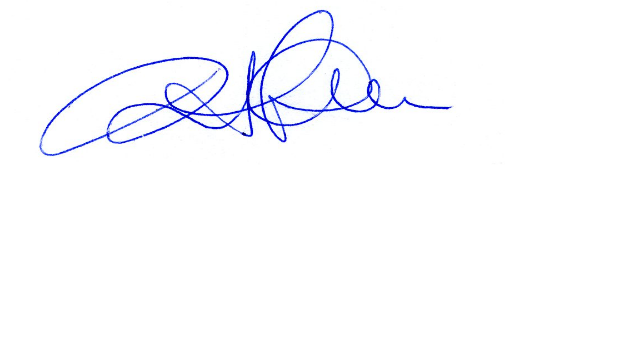 